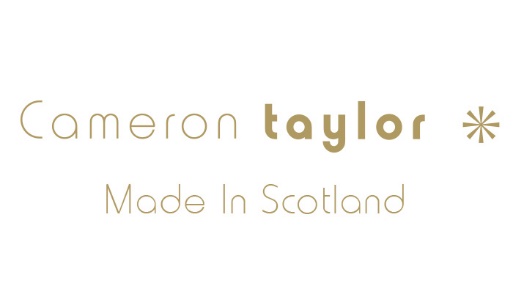                                          We like to acknowledge and thank you for your purchase order. Returned Goods must be unworn and in original condition with all labels attached and in the original packaging.To ensure the best possible service please note that all Returns and Exchanges must be made through our E Commerce Department.Please ensure the goods are securely and safely packaged so that the goods are not damaged in transit. Please Voice your reason for goods return by completing the Reason for Return section so we can improve our service to you.Your item will be refunded within at least two weeks of receiving your goods back and within 30 days of receiving the written notice of cancellation.                                      This does not affect your statutory rights                                                  Reason for Return.    Cameron taylor* E-Commerce Dept.c/o Epitome35 Dundas StreetEdinburgh EH3 6QQUnited Kingdom